Movimiento de Proyectiles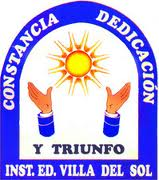 Institución Educativa Villa del SolFísica 10En grupos de 3 personas, presenta un resumen en hojas de block y escrito a mano acerca del tema de Balística, sus líneas de estudio, cálculos de trayectoria de un proyectil y ejemplos prácticos. El trabajo a entregar debe contener:PortadaResumen con imágenes y referencias bibliográficas en el texto, lo más completo posible.Bibliografía siguiendo las normas APA, y como mínimo 5 referencias bibliográficas.